US History Research Note Tracking Sheet Your Name: Allison Sheng Your Topic: What was the history behind The Chinese Exclusion Act and what did Chinese Immigrants do to try to resist it? Directions: Every time you read anything related to your research paper you must do ‘note-tracking’ on this same sheet. This note-tracking sheet is worth 40 out of the 155 points for the 20% ‘Research Paper Grade’ this semester. Save this sheet as “Your Name’s Research Note-Tracking Sheet” and keep adding notes to this same sheet as you go along in the semester. I will check your note-tracking sheet for a homework grade at various times in the semester. Your final note-tracking sheet for 40 points is due March 31st for A-Day and April 1st for B-Day.If you do a good job taking notes and writing down paraphrases and quotations here, then you can use them in your actual research paper.Pink = Academic Journal, Blue = Website, Green = Book/E-Book, Red Font = Primary DocumentDate and Specific Time Source and Specific Pages ReadNotes from this Specific Reading You can simply write a summary at the end of your reading… and/orYou can copy some “specific quotations” and page numbers… and/orYou can paraphrase with some “quotations” … and/or You can take some notes as you read. 1/11 Monday 13:49 – 14:08Public Health – PTSD and Vietnam War Veterans: Lasting Issue 40 Years Later(full website article)https://www.publichealth.va.gov/exposures/publications/agent-orange/agent-orange-summer-2015/nvvls.aspUS Department of Veterans Affairs PTSD aka Post Traumatic Stress DisorderFollowing a traumatic event, the symptoms of PTSD include:FlashbacksUpsetting memoriesAnxietyPTSD was first recognized as a major mental health condition in 1980. 5 years after the end of the Vietnam War“Despite the passage of 50 years since the war, for some Vietnam Veterans, PTSD remains a chronic reality of everyday life.”People conducted many studies to try to understand the long-term effects of PTSD.Key Findings: Most Vietnam War veterans are both mentally and physically healthy, but somehow still suffer severely from PTSD.National Vietnam Veterans Longitudinal Study NVVLSFirst study to measure the long-term health and mental health of Vietnam Veterans. Compared two groups of veterans: those deployed to the Vietnam War vs. those who served but were not deployed to the war.Included a self-report survey, a phone interview, and for some, an additional phone interview led by a mental health clinician that focused on issues like PTSD, depression, and substance abuse. 1/12 Tuesday19:04 – 19:31Maryville University: Understanding a Veteran with PTSD, PTSD and the Military, Living with PTSDhttps://online.maryville.edu/online-bachelors-degrees/psychology/understanding-a-veteran-with-ptsd/Challenges Faced by War Veterans Post-ServiceHard to re-establish roles within family Hard to find job (eg. Enlisting right after graduation; first time applying for job)Adjust to life of making their own decisions; not being told what to do, how to do it, and when to do itNational Institute of Mental Health explains that “PTSD is a disorder that develops in some people who have experiences a shocking, scary, or dangerous event”Applies to war veterans since they most likely have first-handedly seen and experienced traumatic injuries, deaths, etc. of their fellow comrades and othersMany war veterans who suffer from the effects of PTSD tend to develop avoidance symptoms where they stay away from anything that may remind them of the experience. They experience:Cognitive changes Sudden mood swingsFind it difficult to remember the entire traumatic event.Feel guilt associated with their part within the event. Flashbacks of the traumatic eventBad dreamsFrightening thoughtsEasily startled, feeling on edge, display angry outburst (reactivity symptoms)Anxiety that sometimes comes with the nighttime and subsequent darknessPTSD risk can rise after returning home and is often based on various post-deployment factors.CHANGED RESEARCH PAPER TOPIC CHANGED RESEARCH PAPER TOPIC CHANGED RESEARCH PAPER TOPIC 1/23 Saturday14:10 – 14:23A Standing Menace to Republican Institutions: A Brief Overview of the Chinese Exclusion Act of 1882 and America’s First Attempt to Ban a “Defined” Group from Entry into Our NationAuthor: Lockemy, Judge James E.“On May 6, 1882, 135 years ago, the United States made its first attempt to ban an entire group from entry into our country”“The effort was clearly discriminatory, as the title of the legislation itself shouted out racism”First major law restriction on a group’s immigration to the United StatesAttempted to limit this to the Chinese laborers, but government officials and courts for found this term extremely difficult to define. For two decades, California tried to prohibit or limit Chinese immigration, but each effort was stricken down by the courts citing California’s Constitution that required that all people regardless of race be treated the same.1/23 Saturday14:41 – 14:57 A Standing Menace to Republican Institutions: A Brief Overview of the Chinese Exclusion Act of 1882 and America’s First Attempt to Ban a “Defined” Group from Entry into Our NationBy 1880, Congress passed a bill to ban Chinese immigration for 20 years. The White House signaled it was not opposed to the basic terms of the legislation but vetoed it because it went beyond the 10-year limit set out in the Treaty.Congress then revised and passed the bill limiting the term to 10 years, andthe Chinese Exclusion Act of 1882 was signed into law on May 6, 1882, by President Chester A. Arthur. In 1892, the Act was extended for an additional 10 years and was made indefinite (the 10-year limitation being ignored) in 1902.1/24 Sunday 15:10 – 15:40October 1, 1888: Message Regarding Chinese Exclusion Act(Full Transcript of Speech) Speech by Grover ClevelandGrover Cleveland is the 22nd and the 24th US President Served from 1885 to 1889 and from 1893 to 1897Cleveland renews the Chinese Exclusion Act, restricting Chinese immigration to the United States.“it was agreed that the United States should at will regulate, limit, or suspend the coining of Chinese laborers to the United States, but not absolutely prohibit it; and under this article an act of Congress, approved on May 6, 1882 and amended July 5, 1884, suspended for ten years the coming of Chinese laborers as were at that time in the United States”1/24 Sunday 18:51 – 19:07Office of the Historian: Chinese Immigration and the Chinese Exclusion Acts https://history.state.gov/milestones/1866-1898/chinese-immigration1850Discovery of gold in CaliforniaLarge population of Chinese workers migrated to the United StatesKnew that there was a wide range of job opportunitiesMajority worked in gold mines and took on factory and agricultural jobsThe number of Chinese labors increased due to increased immigration rates Strength of the anti-Chinese sentiment among the other workers in the industries rose along with it.After a while, this resulted in a legislation that aimed to limit future immigration of Chinese workers to the United States 1/30 Saturday 15:36 – 15:58Some Denominational Reactions to Chinese Immigration to California, 1856 - 1892Pg. 49-50Author: Robert Seager IIProfessor of history in Denison University, Granville, OhioThe California Gold Rush1848Brought along the first Chinese to California “brought one of the most emotional and complex social, political, and economic problems in American history”25,000 Chinese in Cali by 1853 (largest single minority group in the state)Chinese laborersWere willing to worker longer hours for lower wagesDeflated price of labor in gold fields ^led directly and quickly to anti-Chinese riots and discriminatory anti-Chinese legislationAnti-Chinese1852 – California legislature passed a foreign miners’ tax1853 – anti-Chinese riots and demonstrations in San Fran 1855 – state legislation which levied a fifty-dollar head tax on all Chinese immigrants Reverend William Speer Presbyterian clergyman Former medical missionary in CantonOpened the first Christian church for Chinese in San Fran in November 1853 “his knowledge of the Chinese language and his interest in the problems of the Chinese in California made him their logical spokesman”Argued the case (repealing foreign miners’ tax and Chinese landing head tax) for inarticulate OrientalsWith statistical evidence, he pointed to the positive material benefits of Chinese immigration to the state, emphasizing trade with China for West Coast shippers, rents from Chinese tenants for California landlords, and taxes from the Chinese for the state treasury1/30 Saturday 19:23 – 19:46Some Denominational Reactions to Chinese Immigration to California, 1856 – 1892 Pg. 51-Anti-Chinese demonstrationsCompetitions for jobsBetween Irish and Chinese, both struggled for survivalIrish turned to union activity, to the organization of societies for Chinese exclusion Outright physical persecution of Chinese workers Intensification of anti-Chinese economic and racial antagonism in the mid-1870sChinese were easy targets (inarticulate and confused)Spokesman for Chinese were Protestant clergymen and California businessmenIrish catholic workingmen and labor unions – against Chinese labor2/6 Saturday 14:45 – 15:22This Land is Our Land: A History of American Immigration (Chapter 3: The Other Shore)eBook by Linda Barrett Osborne Immigrants from Asia Viewed the US as an “enormous continent” with “rich land” and “respect for freedom and equality”Most people left their home countries because of extreme povertyChinese The first large Asian group that arrived at the US (around 1849)Most were men Drawn by the California Gold RushAround 380,000 Chinese immigrated to the United States between 1849 and 1930 Most came to mine gold, build railroads, work on farms, open shops, and live in California Chinese workers were beneficial to societyRailroad owners believed that Chinese men worked harder and were more dependable than other immigrants and Americans (they also worked for less pay)At a point, 80% of Central Pacific Railroad workers were ChineseMost intended to return to China after earning enough money, but many remained in the USThreatened by the skills of Chinese laborersOwners of mines, railroads, and farms considered Chinese people excellent workers White workers saw them as a threat to their jobs White politicians objected to their presenceMost Chinese lived in California, so California tried harder than any other state to limit Chinese immigration Anti-Chinese sentiments began to form2/6 Saturday 15:27 – 15:58This Land is Our Land: A History of American Immigration (Chapter 3: The Other Shore)“certain it is, that the greater the diversity of colors and qualities of men, the greater will be the strife and conflict of feeling” – Hinton Helper in The Land of Gold (1855)“An Act to Discourage the Immigration to This State of Persons Who Cannot Become Citizens Thereof”After the completion of the first railroads, many Chinese laborers were out of work and looking for other jobsThe white Americans panickedThere were also many Americans who supported immigration to the United States1871Cartoonist Thomas Nast shows a woman who represents American, scolding Americans who oppose Chinese immigration“Hands of, gentlemen! America means fair play for all men,” she reminds them. 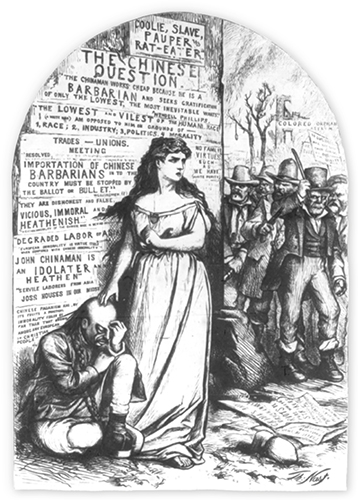 As the number of Chinese immigrants increased, so did the opposition to them. James Wales - 1886 cover of American humor magazine PuckShowed a man representing Oregon shooting at and killing Chinese men who wanted to come there.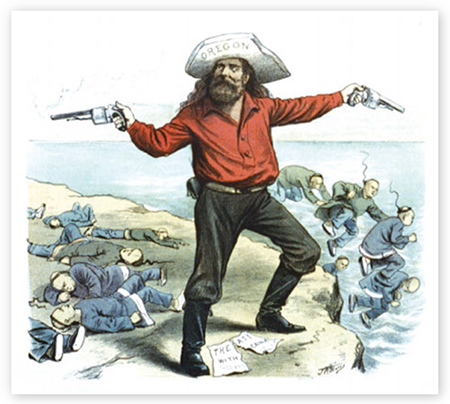 CHINESE RESISTANCEImmigrants came together to protest against such prejudice and discriminationAround 1878, 1,300 Chinese petitioned the state about a law that did not provide schools for their childrenIn 1885, the law was amended to provide separate schools “for children of Mongolian or Chinese descent” Living in the United States was a combination of opportunity and discrimination 2/6 Saturday 16:15 – 16:34This Land is Our Land: A History of American Immigration (Selected Timeline of Immigration History)1849 The California Gold Rush draws many immigrants to the United States, including Chinese Those who arrive by ship from foreign countries pass through customs inspections, but there are no limits on immigration 1841-50 About 1,700,000 immigrants arrive 1875 Congress passes an act banning the immigration of Chinese workers being brought to this country without their consent 1882Congress passes the Chinese Exclusion Act, banning Chinese workers from coming to the United States for ten years 1943Congress repeals the 1882 Chinese Exclusion ActChinese immigrants become eligible for citizenship 2/7 Sunday 13:03 – 13:27 The Impact of Skill-Based Immigration Restrictions: The Chinese Exclusion Act of 1882Pg. 298 - 299https://www.journals.uchicago.edu/doi/10.1086/683186 https://www.jstor.org/stable/10.1086/683186 Author: Joyce J. Chen Publisher: University of Chicago PressPublication Year: 2015Before the Chinese Exclusion Act of 1882, some restrictions had already been imposed on Chinese immigrants “The Page Law of 1875 which barred any persons from entering the country for ‘lewd and immoral purposes’ and referred specifically to ‘any subject of China, Japan, or any Oriental country’”Chinese Exclusion Act of 1882“Was the first in US history to differentiate by national origin and began a long history of racially motivated immigration restrictions”Banned immigration of Chinese laborers (skilled or unskilled) – provided specific exemptions for merchants, teachers, students, and officialsEffects of the RestrictionsIncrease in the average skill of targeted immigrants2/7 Sunday 13:45 -14:04The Impact of Skill-Based Immigration Restrictions: The Chinese Exclusion Act of 1882Pg. 300 – 303https://www.journals.uchicago.edu/doi/10.1086/683186 https://www.jstor.org/stable/10.1086/683186 Historical Context/Background about Chinese Immigration Prior to the Act of 1882Before 1854 – Chinese immigration <50 people each yearIn 1854 – Number of Chinese Immigrants skyrocketed to 13,000 peopleAfter the discovery of gold in California After 1854 – Chinese immigration stayed between 3000 to 7000 people for the next 10 years 2/20 Saturday11:10 – 11:31The Chinese Exclusion Acts: A Racist Chapter in US Civil Rights History (First two sections)http://ocaseattle.org/2012/05/21/the-chinese-exclusion-acts-a-racist-chapter-in-u-s-civil-rights-history/ Author: Doug Chin1882 Chinese Exclusion Act Prohibited the immigration of Chinese laborersDenied Chinese people of naturalization Required Chinese laborers already legally present in the US who later wish to reenter to obtain “certificates of return”Other acts were passed by the US to try to extend the exclusion act The Scott Act (1888) Prohibited all Chinese laborers who would choose or had chosen to leave the US from reenteringThe Geary Act (1892)Extended the Chinese Exclusion Act for 10 years and required all Chinese persons in the US to register with the federal government in order to obtain “certificates of residence”Anti-Chinese Era Began with the arrival of the Chinese in California in the 1850s Spread throughout the American West2/20 Saturday 12:04 – 12:36The Chinese Exclusion Acts: A Racist Chapter in US Civil Rights History (Last Section)New Chinese Immigration and Anti-Chinese Era 1965 Immigration Act^This act allowed Chinese immigrants to immigrate to the United States on a larger scale Limit of 170,000 immigrants from the Eastern Hemisphere can enter the United States annuallyMaximum of 20,000 from each country This brought along the arrival of Chinese from China, Hong Kong, Taiwan, and other Southeast Asian countries Chinese immigration to the US has increased so much that their population in the America has basically doubled every decade since the passage of the 1965 Immigration ActThe New American is much more tolerant of Chinese Thanks in large part to the civil rights movement in the 1960s that opened up economic and educational opportunities for racial minorities and othersSince the 1970s, there are programs to help immigrants and refugees to adjust to American, to find jobs and create businesses, to further their education, and deal with legal issuesRelative success of these new Chinese immigrantsLess discrimination towards them Previous years, the Chinese fought hard for their civil rights and equal treatment 2/21 Sunday 16:47 – 17:11An Act to Prohibit the Coming of Chinese Persons into the United States, or the Geary Act May 5, 1892Congress passed the Geary Act “An Act to Prohibit the Coming of Chinese Persons into the United States”Geary Act Named after its sponsor, Thomas Geary, who was a democrat from CaliforniaExtended all legal limitations on Chinese immigration, including the Chinese Exclusion Act of 1882 “required that all Chinese laborers residing in the United States obtain, within one year, a certificate showing their eligibility to remain in the country”“violators were subject to a one-year prison term, followed by deportation”The Geary Act consisted of 9 sections where the government explains why the act is necessary and how it works. “All laws now in force prohibiting and regulating the coming into this country of Chinese persons and persons of Chinese descent are hereby continued in force for a period of 10 years from the passage of this act”2/23 Tuesday 19:28 – 20:11Immigration, Exclusion, and Taxation: Anti-Chinese Legislation in Gold Rush California Pg. 779-781Pg. 792Author: Mark KanazawaBeginning in the early 1850s, the Chinese immigrated willingly, even eagerly, to the United States in significant numbers Once here, they encountered discrimination and legislative prohibitions on further immigration Congress enacts the Chinese Exclusion Act in 1882 ^renewed in 1892 and 1902Restrictions on immigration from China Penalties of fines and imprisonment for captains of ships caught transporting Chinese to the US Chinese workers competed with native workers for scarce jobs, generating support for exclusion among the latter. Employers probably opposed the exclusion because the Chinese were inexpensive, highly productive workers, and their presence increased company profits and reduced the bargaining power of native workers. California Gold RushCalifornia experienced a massive influx of Chinese miners in response to the discovery of gold in 1848  Many people had different opinions on the exclusion of Chinese immigration Some thought that it bolstered expanded trade with China and that the exclusion of foreign miners could likely damage the state financially“If we exclude Chinaman and other foreigners from the mines of California, we lose an important part of the source from whence we might derive our revenue.”Others downplayed the importance of trade with China and focused instead on the negative effects of Chinese immigration on “the free white labor of our State” 2/24 Wednesday 21:24 – 21:43Fong Bow’s File: Chinese Exclusion and Resistance (first five paragraphs)https://link.gale.com/apps/doc/A547694477/UHIC?u=twtas&sid=UHIC&xid=0a6d7d55Author: Wendy RouseThe author conducted research at the National Archives at San Bruno Examined the case files of Chinese immigrant children who attempted to enter the United States under the Chinese Exclusion Act1882 – 1943 Each file – detailed and personal story of each childRouse found the file of one kid particularly interesting Fong Bow15-year-old boy His story revealed a lot about the story of the US immigration policy and Chinese Exclusion Student QuestionsWhat were the experiences of Chinese immigrants who attempted to gain entry to the United States during the era of the Exclusion Act?How did immigrants and their families resist the Chinese Exclusion Act?Reading about the story of Fong Bow allows young learners to understand a historical event from the perspective of another similar to their age. His story also allows us, readers, to recognize the role of youngsters as active participants in historical events (they often shape the history)2/28 Sunday “California as I Saw it”: First-Person Narratives of California’s Early Years, 1849 – 1900 Author 1: Richard Stilsson Author 2: Roy Rosenzweig Memoir of Mifflin W. GibbsAfrican American who participated in the Gold RushAutobiography Shadow and Light talks about his eight years in California Joseph Heco’s The Narrative of a Japanese Shipwrecked sailor Spent nine years in the US under sponsorship of wealthy California businessmenBut from 1850-1900, it was the Chinese immigrants who played a significant role in California historyChina’s immigrants came as laborers, sometimes rising by their industry and intelligence to become storekeepers or proprietors of small farmsNo first-person memoirs of Chinese experience in nineteenth-century California are known to survive 3/9 Tuesday 13:40 – 13:58Mountain of Gold: The Story of Chinese in America Author: Betty Lee SungSung challenged prevalent stereotypes of Chinese as “unassimilable aliens” who supposedly could not become respectably productive, fully integrated members of American societyHardship endured by Chinese from 1848 to the mid 1960’s in their struggle for civil and legal rights “the experience of this group, one hated and persecuted, may serve as a guide to dealing with present-day minority problems and peoples”Courageous pioneer spirit of early Chinese immigrants who built the Central Pacific Railroad and transformed California wilderness into farmlandChinese Americans proved that their people were as capable as any otherChinese Americans, like other minority groups, were generally misunderstood by the American publicSung set Chinese Americans apart from other minorities, claiming that they “were never so belligerent or pushy as to challenge the white majority’s position, nor so submissive and servile as to invite contempt.3/15 Monday 17: 29 – 17:52Frederick Douglass’s “The Myth of Yellow Peril” Speech Frederick DouglassAbolitionist and human rights activist Douglass addresses the issue of whether the United States is better or worse off if its citizens are people of different races. He believes that “a combination of races is always superior to any individual one” States the US government has not understood this reality and has built its immigration policy around race Doing this has denied the nation the “wisdom” of different cultures 3/30 Tuesday 16:42 – 16:53Photo of the Actual Document of the Chinese Exclusion Act of 1882  https://www.archives.gov/historical-docs/todays-doc/index.html?dod-date=506 Officially titled an act “to execute certain treaty stipulations relating to Chinese”“In the opinion of the Government of the United States, the coming of Chinese laborers to this country endangers the good order of certain localities within the territory”3/30 Tuesday 16:56 – 18:04Transcript of the Chinese Exclusion Act of 1882https://www.ourdocuments.gov/doc.php?flash=false&doc=47&page=transcript Transcript of the full document of the Chinese Exclusion Act of 1882Split into 15 sections, each explaining why the government believes that the act is necessary Sec. 1No Chinese Immigrants From and after the expiration of 90 days next after the passage of the actAct lasting 10 yearsComing of Chinese laborers to the United States is suspended Sec. 2 Ship Captains on Notice Whoever brings any Chinese laborer to the United States shall be deemed guilty of a misdemeanor Could be punished by a fine (< $500 for each laborer brought)Could also be punished by imprisonment (< 1 year)Sec. 3 Chinese People Already in the Country First two sections do not apply to those Chinese laborers who were already in the United States prior to November 17, 1880.Those can stay in the US but need to have evidence to show that they were already thereA ship captain forced to land in an American port because of hurricanes, typhoons, etc., won’t get penalized by the act, as long as he takes the Chinese laborers that he brought with himSec. 4Identifying the Legal Laborers Whenever a shipload of Chinese laborers who could be in the country leaves, the customs collector must make a list of the Chinese laborers on the shipThe list includes normal stuff like your name and age, but also includes questionable stuff like a distinguishing birthmark The custom collector hangs onto the book A legal Chinese laborer can get a certificate from the Department of the Treasury with all his info on itThat certificate will get you in and out of the country Sec. 5Leaving by LandA Chinese laborer leaving the United States by land (say to Canada or Mexico) can get the same type of certificate Sec. 6Non-LaborersA Chinese person who is not a laborer must get special permission from the government of China to come to the US They must provide a certificate in English to give to the collector of customs at the port in the district where he/she arrives in Sec. 7Dealing with ForgeryForge a certificate = maximum of $1000 fine + 5 years in prisonSec. 8 Reporting Chinese Passengers As soon as a ships’ captain gets to the port, he must have a list of all his Chinese passengers, who must all have their certificates The captain must swear it is all true“Any willful refusal or neglect of any captain to comply with the provisions of this section shall incur the same penalties and forfeiture as are provided for a refusal or neglect to report and deliver a manifest of the cargo”Sec. 9 Passengers Must Be Inspected When Chinese passengers get off a ship, customs must inspect them, then compare them to certificates and the list they haveNo passengers shall be allowed to land in the United States from such vessel in violation of lawSec. 10CaptainsIf any ship’s captain breaks any part of this law, his ship will become the property of the US governmentSec. 11Land-bound SmugglingAnyone bringing in an unauthorized Chinese person by land will be deemed guilty of a misdemeanor Possibly fined with $1000 and a year in jailSec. 12Land-bound CertificatesRequiring a proper certificate for any Chinese to enter the United States Any Chinese found unlawfully within the US will be, first, brough before some justice, judge, or commissioner of a US court before being removed from the country and sent back to wherever he/she came from Sec. 13Representatives of the GovernmentAct does not apply to diplomatic and other officers of the Chinese government traveling upon the business of that government Exempt them and their servants from the actSec. 14Chinese CitizenshipNo state court or court of the US can admit Chinese to citizenshipAll laws in conflict with this act are repealedPrevented the Chinese from becoming naturalized citizens Sec. 15Definition of a “Chinese Laborer”“Chinese laborer” refers to both skilled and unskilled laborers + Chinese employed in mining